Муниципальное бюджетное общеобразовательное учреждение«Центр образования села Мейныпильгыно»(МБОУ «Центр образования с. Мейныпильгыно»)Аннотация к рабочей программе основного общего образования  курса внеурочной деятельности общеинтеллектуального направления    «Искусственный интеллект»   (для 7-9 классов)Составитель программы: учитель физики Федорова М.А.Рабочая программа основного общего образования курса внеурочной деятельности общеинтеллектуального направления «Искусственный интеллект» (для 7 – 9 классов) (далее по тексту – Программа) составлена в соответствии с:Законом «Об образовании в Российской Федерации» от 29.12.2012 г. №273-ФЗ;Постановлением Главного государственного санитарного врача Российской Федерации от 4 июля 2014 г. N 41 г. Москва СанПиН 2.4.2.2821-10 «Санитарно-эпидемиологические требования к условиям и организации обучения в общеобразовательных учреждениях от 29 декабря 2010 г. № 189; Федеральным государственным образовательным стандартом основного общего образования от 31.05.2021 г. № 287 (далее – Приказ 287);Примерной программой воспитания (одобрено  решением ФУМО от 02.06.2020 г.)Приказом Минпросвещения России от 02.08.2022 N 653 "Об утверждении федерального перечня электронных образовательных ресурсов, допущенных к использованию при реализации имеющих государственную аккредитацию образовательных программ начального общего, основного общего, среднего общего образования" (Зарегистрировано в Минюсте России 29.08.2022 N 69822).ЦЕЛЬ УЧЕБНОГО  КУРСА:Главная цель курса – дать учащимся базовое представление об анализе данных и реализации основных методов анализа данных на языке Python, познакомить с терминологией искусственного интеллекта и научить применять некоторые из его методов для решения практических задач.МЕСТО КУРСА В ПЛАНЕ ВНЕУРОЧНОЙ ДЕЯТЕЛЬНОСТИВ 2022 – 2023 учебном году проведение занятий курса внеурочной деятельности «Искусственный интеллект» в 7, 8 и 9 классах проводятся в форме факультатива отдельно для каждого класса. На изучение курса отводится по 1 часу в неделю в каждом классе (34 часа в год). Всего на освоение курса отводится 102 часа.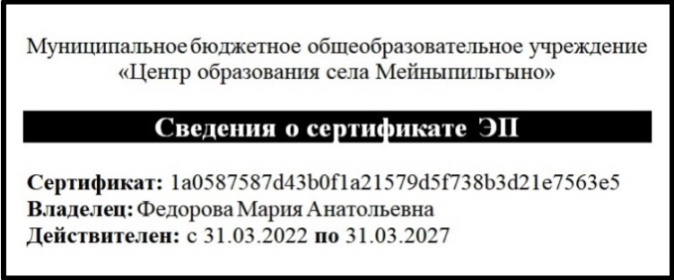 